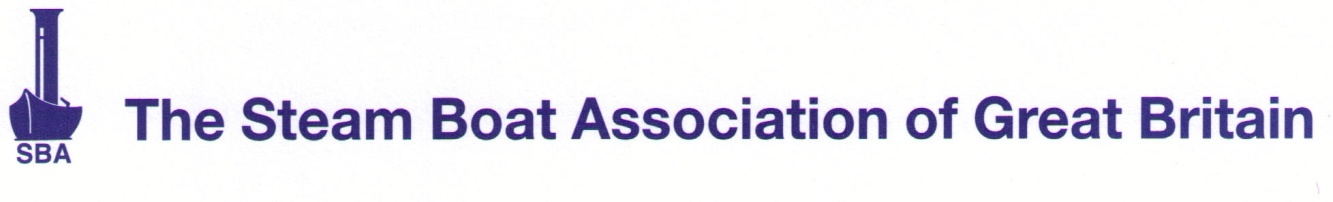 Your Party				              Your Boat		              Mon 11th        Tue 12thName ..............................................         ....................................          Adults Address........................................................................................         Children....................................................................................................          Spaces required if no boat;....................................................Post Code.................................                      You will need a trailer/boat storage fee of £10 for the Event and then launching fees of £10.00 per launching. (Add £10 for tractor if required) These will all be payable on the day to the LDNPA Boating Centre. (Neither a licence nor registration is needed on Coniston.)  (These prices could change by a small amount this year, if so a notification will be sent by email to everyone who has sent a booking form.)2.	Your Boat	Boat Name: .......................................................................................... Length: ...............................	If you are willing to accommodate boat-less members, how many could you accommodate on;                                Mon? ...........................	Tues? .............................3.	The SBA Boat Owner's Declaration	This is an official SBA Event so please sign the Declaration on the reverse if bringing a boat.  4.Please return this form by 1st June 2012.  Thank you.Greg Simpson, 4 The Row, Spark Bridge, Ulverston, Cumbria, LA12 8BSTel; 01229 861001Email; GT40_greg@yahoo.comThe Coniston Cruise 13th – 14th  June 2011Owner’s Declaration……….………………………………………....................................……....(name of boat)I ……..…………….. ………………………………. (print name) warrant and undertake that during the Coniston Regatta 2012 my steam vessel will have valid boiler certification issued by a competent authority and that I will also have in place an insurance policy to provide third party liability cover in respect of any loss or injury howsoever caused by my vessel.I agree to fully indemnify and hold harmless the SBA from any liability whatsoever, in respect of any loss or injury caused by my vessel.Boiler inspection certification issued by ………………………………………….....................................Boiler inspection certification valid until ………..…………...........................................................Insurance policy issued............................….………………….........................................................Insurance policy valid until.......................................................................................................If your present boiler certification or insurance is not valid for the dates of this event or has not yet been arranged, you must provide the SBA Organiser with updated details in writing of insurance and boiler certification before your boat can take part at the event.All participants at this event must conform to the SBA published requirements for boiler inspection, insurance, and safety. Details of these are available on request from The SBA Event Secretary.In making this declaration I confirm that I fully understand the implications of making an incorrect or false statement.Signed ………………………………………..Dated ………… / ………… /.....……..Note that at the end of the season the SBA will undertake random checks of the boiler certification and insurance details provided to ensure the system is operating effectively. The SBA would take a serious view if a declaration were found to be false.